Your group is designated to address the questions highlighted in yellow:Your group is designated to address the questions highlighted in yellow:Your group is designated to address the questions highlighted in yellow:Your group is designated to address the questions highlighted in yellow:Your group is designated to address the questions highlighted in yellow:Your group is designated to address the questions highlighted in yellow:Your group is designated to address the questions highlighted in yellow: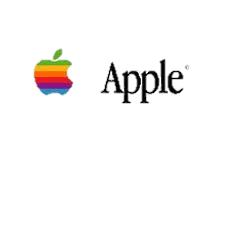 The Gamma Group( Group 1 & Group A )Γ1   Explain how Apple operates its value chain to maintain its position as a differentiator. How does Apple use its position as a differentiator to defend against Porter’s five forces.The Gamma Group( Group 1 & Group A )Γ2  Apple has a reputation for linking technology to software in a way that makes applications readily accessible to users. The company is contemplating getting involved in the 3 D printer business. Should they? (a) Why or (b) Why not?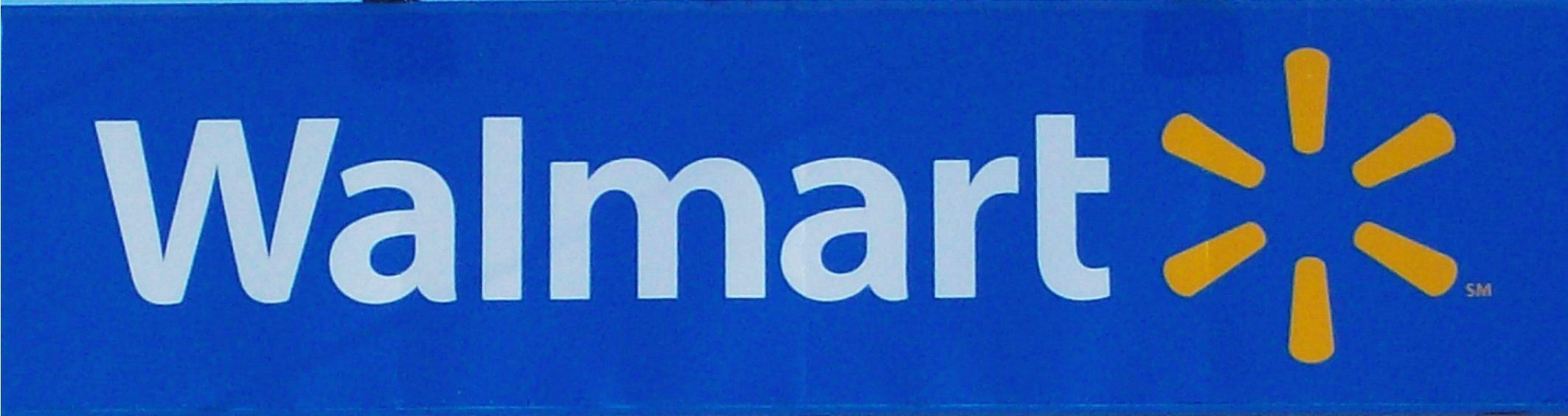 The Theta Team ( Group 2 & Group B )Θ1  Explain how Wal-Mart operates its value chain to maintain its cost leadership position. How does Wal-Mart use its cost leadership position to defend against Porter’s five forces.The Theta Team ( Group 2 & Group B )Θ2  Walmart is one of the world’s largest companies. With its huge resources, it could become its own venture capital firm and support other organizations. Should they get involved in becoming this kind of portfolio manager? (a) Why or (b) Why not?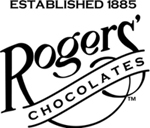 The Chi Company( Group 3 & Group C )Χ1   Rogers has made chocolates in Victoria for 135 years. Explain how Rogers oper-ates its value chain to keep its focused differentiator position. Explain how they defend their position against Porter’s five forces in a market with huge players.The Chi Company( Group 3 & Group C )Χ2   Rogers has been approached to buy a local toy maker who makes toys unique to this area. After some thought, execs thought there may be economies of scope from sharing activities. Should they buy the business? (a) Why or (b) Why not?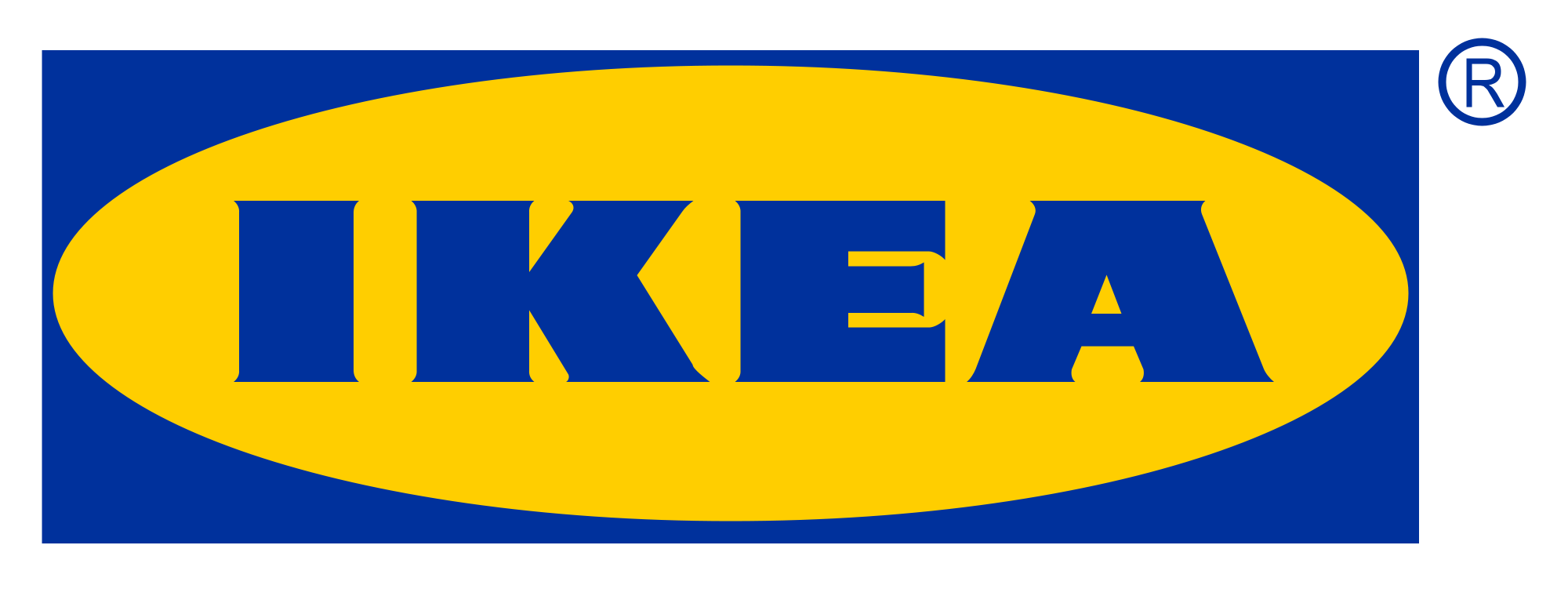 The Omicron Outfit( Group 4 & Group D )Ω1   Explain how the Ikea operates its value chain to maintain its position as an integrated cost leader / differentiator. Explain how Ikea uses its position as a integrated cost leader / differentiator to defend against Porter’s five forces.The Omicron Outfit( Group 4 & Group D )Ω2   Ikea has been offered the chance to buy a lumber business. The thinking is they may transfer core competencies in furniture design to aid in making the firm successful. Should they make the purchase? (a) Why or (b) Why not?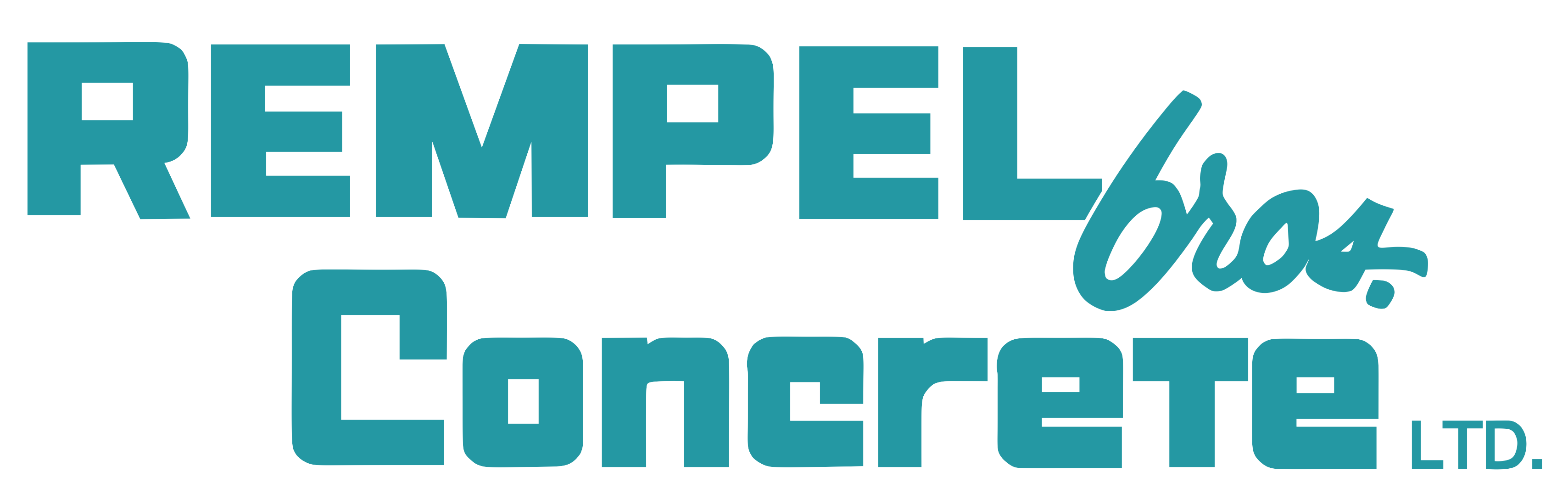 The Sigma Syndicate( Group 5 & Group E )Σ1    Starting in Abbotsford, Rempel Bros. Concrete has supplied concrete finishers / build-ers and around the lower mainland. Explain how they defend its focused cost leadership position against Porter’s five forces in a market with huge players like Lafarge.The Sigma Syndicate( Group 5 & Group E )Σ2    Rempel may buy a Winnipeg construction firm. They require some new equipment but have significant assets & a solid reputation. They’re also in other businesses that may be sold to make the net price zero.  Should they buy the business? (a) Why or (b) Why not?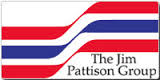 The Pi Patrol( Group 6 & Group F )Π1   Explain how Jim Pattison uses its value chain to keep its position as an integrated cost leader / differentiator. Explain how the group uses its range of businesses as an integrated cost leader / differentiator to defend against Porter’s five forces.The Pi Patrol( Group 6 & Group F )Π2   The Jim Pattison Group has been offered the chance to buy a major league sports team. Would this purchase make sense for them if the price is right. Should they make the purchase? (a) Why or (b) Why not?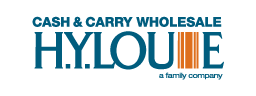 The Lambda League( Group 7 & Group G )Λ1   Explain how H. Y. Louie uses its value chain to keep its position as an integrated cost leader / differentiator. Explain how the group uses its range of businesses as an integrated cost leader / differentiator to defend against Porter’s five forces.The Lambda League( Group 7 & Group G )Λ2   H. Y. Louie has been offered the chance to franchise Giant Tiger Stores in Western Canada. Would this strategic move make sense for them if the price is right. Should they pursue this move? (a) Why or (b) Why not?The Gamma Group( Group 1 & Group A )Γ1   Explain how Apple operates its value chain to maintain its position as a differentiator. How does Apple use its position as a differentiator to defend against Porter’s five forces.The Gamma Group( Group 1 & Group A )Γ2  Apple has a reputation for linking technology to software in a way that makes applications readily accessible to users. The company is contemplating getting involved in the 3 D printer business. Should they? (a) Why or (b) Why not?The Theta Team ( Group 2 & Group B )Θ1  Explain how Wal-Mart operates its value chain to maintain its cost leadership position. How does Wal-Mart use its cost leadership position to defend against Porter’s five forces.The Theta Team ( Group 2 & Group B )Θ2  Walmart is one of the world’s largest companies. With its huge resources, it could become its own venture capital firm and support other organizations. Should they get involved in becoming this kind of portfolio manager? (a) Why or (b) Why not?The Chi Company( Group 3 & Group C )Χ1   Rogers has made chocolates in Victoria for 135 years. Explain how Rogers oper-ates its value chain to keep its focused differentiator position. Explain how they defend their position against Porter’s five forces in a market with huge players.The Chi Company( Group 3 & Group C )Χ2   Rogers has been approached to buy a local toy maker who makes toys unique to this area. After some thought, execs thought there may be economies of scope from sharing activities. Should they buy the business? (a) Why or (b) Why not?The Omicron Outfit( Group 4 & Group D )Ω1   Explain how the Ikea operates its value chain to maintain its position as an integrated cost leader / differentiator. Explain how Ikea uses its position as a integrated cost leader / differentiator to defend against Porter’s five forces.The Omicron Outfit( Group 4 & Group D )Ω2   Ikea has been offered the chance to buy a lumber business. The thinking is they may transfer core competencies in furniture design to aid in making the firm successful. Should they make the purchase? (a) Why or (b) Why not?The Sigma Syndicate( Group 5 & Group E )Σ1    Starting in Abbotsford, Rempel Bros. Concrete has supplied concrete finishers / build-ers and around the lower mainland. Explain how they defend its focused cost leadership position against Porter’s five forces in a market with huge players like Lafarge.The Sigma Syndicate( Group 5 & Group E )Σ2    Rempel may buy a Winnipeg construction firm. They require some new equipment but have significant assets & a solid reputation. They’re also in other businesses that may be sold to make the net price zero.  Should they buy the business? (a) Why or (b) Why not?The Pi Patrol( Group 6 & Group F )Π1   Explain how Jim Pattison uses its value chain to keep its position as an integrated cost leader / differentiator. Explain how the group uses its range of businesses as an integrated cost leader / differentiator to defend against Porter’s five forces.The Pi Patrol( Group 6 & Group F )Π2   The Jim Pattison Group has been offered the chance to buy a major league sports team. Would this purchase make sense for them if the price is right. Should they make the purchase? (a) Why or (b) Why not?The Lambda League( Group 7 & Group G )Λ1   Explain how H. Y. Louie uses its value chain to keep its position as an integrated cost leader / differentiator. Explain how the group uses its range of businesses as an integrated cost leader / differentiator to defend against Porter’s five forces.The Lambda League( Group 7 & Group G )Λ2   H. Y. Louie has been offered the chance to franchise Giant Tiger Stores in Western Canada. Would this strategic move make sense for them if the price is right. Should they pursue this move? (a) Why or (b) Why not?The Gamma Group( Group 1 & Group A )Γ1   Explain how Apple operates its value chain to maintain its position as a differentiator. How does Apple use its position as a differentiator to defend against Porter’s five forces.The Gamma Group( Group 1 & Group A )Γ2  Apple has a reputation for linking technology to software in a way that makes applications readily accessible to users. The company is contemplating getting involved in the 3 D printer business. Should they? (a) Why or (b) Why not?The Theta Team ( Group 2 & Group B )Θ1  Explain how Wal-Mart operates its value chain to maintain its cost leadership position. How does Wal-Mart use its cost leadership position to defend against Porter’s five forces.The Theta Team ( Group 2 & Group B )Θ2  Walmart is one of the world’s largest companies. With its huge resources, it could become its own venture capital firm and support other organizations. Should they get involved in becoming this kind of portfolio manager? (a) Why or (b) Why not?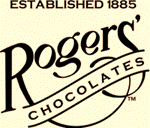 The Chi Company( Group 3 & Group C )Χ1   Rogers has made chocolates in Victoria for 135 years. Explain how Rogers oper-ates its value chain to keep its focused differentiator position. Explain how they defend their position against Porter’s five forces in a market with huge players.The Chi Company( Group 3 & Group C )Χ2   Rogers has been approached to buy a local toy maker who makes toys unique to this area. After some thought, execs thought there may be economies of scope from sharing activities. Should they buy the business? (a) Why or (b) Why not?The Omicron Outfit( Group 4 & Group D )Ω1   Explain how the Ikea operates its value chain to maintain its position as an integrated cost leader / differentiator. Explain how Ikea uses its position as a integrated cost leader / differentiator to defend against Porter’s five forces.The Omicron Outfit( Group 4 & Group D )Ω2   Ikea has been offered the chance to buy a lumber business. The thinking is they may transfer core competencies in furniture design to aid in making the firm successful. Should they make the purchase? (a) Why or (b) Why not?The Sigma Syndicate( Group 5 & Group E )Σ1    Starting in Abbotsford, Rempel Bros. Concrete has supplied concrete finishers / build-ers and around the lower mainland. Explain how they defend its focused cost leadership position against Porter’s five forces in a market with huge players like Lafarge.The Sigma Syndicate( Group 5 & Group E )Σ2    Rempel may buy a Winnipeg construction firm. They require some new equipment but have significant assets & a solid reputation. They’re also in other businesses that may be sold to make the net price zero.  Should they buy the business? (a) Why or (b) Why not?The Pi Patrol( Group 6 & Group F )Π1   Explain how Jim Pattison uses its value chain to keep its position as an integrated cost leader / differentiator. Explain how the group uses its range of businesses as an integrated cost leader / differentiator to defend against Porter’s five forces.The Pi Patrol( Group 6 & Group F )Π2   The Jim Pattison Group has been offered the chance to buy a major league sports team. Would this purchase make sense for them if the price is right. Should they make the purchase? (a) Why or (b) Why not?The Lambda League( Group 7 & Group G )Λ1   Explain how H. Y. Louie uses its value chain to keep its position as an integrated cost leader / differentiator. Explain how the group uses its range of businesses as an integrated cost leader / differentiator to defend against Porter’s five forces.The Lambda League( Group 7 & Group G )Λ2   H. Y. Louie has been offered the chance to franchise Giant Tiger Stores in Western Canada. Would this strategic move make sense for them if the price is right. Should they pursue this move? (a) Why or (b) Why not?The Gamma Group( Group 1 & Group A )Γ1   Explain how Apple operates its value chain to maintain its position as a differentiator. How does Apple use its position as a differentiator to defend against Porter’s five forces.The Gamma Group( Group 1 & Group A )Γ2  Apple has a reputation for linking technology to software in a way that makes applications readily accessible to users. The company is contemplating getting involved in the 3 D printer business. Should they? (a) Why or (b) Why not?The Theta Team ( Group 2 & Group B )Θ1  Explain how Wal-Mart operates its value chain to maintain its cost leadership position. How does Wal-Mart use its cost leadership position to defend against Porter’s five forces.The Theta Team ( Group 2 & Group B )Θ2  Walmart is one of the world’s largest companies. With its huge resources, it could become its own venture capital firm and support other organizations. Should they get involved in becoming this kind of portfolio manager? (a) Why or (b) Why not?The Chi Company( Group 3 & Group C )Χ1   Rogers has made chocolates in Victoria for 135 years. Explain how Rogers oper-ates its value chain to keep its focused differentiator position. Explain how they defend their position against Porter’s five forces in a market with huge players.The Chi Company( Group 3 & Group C )Χ2   Rogers has been approached to buy a local toy maker who makes toys unique to this area. After some thought, execs thought there may be economies of scope from sharing activities. Should they buy the business? (a) Why or (b) Why not?The Omicron Outfit( Group 4 & Group D )Ω1   Explain how the Ikea operates its value chain to maintain its position as an integrated cost leader / differentiator. Explain how Ikea uses its position as a integrated cost leader / differentiator to defend against Porter’s five forces.The Omicron Outfit( Group 4 & Group D )Ω2   Ikea has been offered the chance to buy a lumber business. The thinking is they may transfer core competencies in furniture design to aid in making the firm successful. Should they make the purchase? (a) Why or (b) Why not?The Sigma Syndicate( Group 5 & Group E )Σ1    Starting in Abbotsford, Rempel Bros. Concrete has supplied concrete finishers / build-ers and around the lower mainland. Explain how they defend its focused cost leadership position against Porter’s five forces in a market with huge players like Lafarge.The Sigma Syndicate( Group 5 & Group E )Σ2    Rempel may buy a Winnipeg construction firm. They require some new equipment but have significant assets & a solid reputation. They’re also in other businesses that may be sold to make the net price zero.  Should they buy the business? (a) Why or (b) Why not?The Pi Patrol( Group 6 & Group F )Π1   Explain how Jim Pattison uses its value chain to keep its position as an integrated cost leader / differentiator. Explain how the group uses its range of businesses as an integrated cost leader / differentiator to defend against Porter’s five forces.The Pi Patrol( Group 6 & Group F )Π2   The Jim Pattison Group has been offered the chance to buy a major league sports team. Would this purchase make sense for them if the price is right. Should they make the purchase? (a) Why or (b) Why not?The Lambda League( Group 7 & Group G )Λ1   Explain how H. Y. Louie uses its value chain to keep its position as an integrated cost leader / differentiator. Explain how the group uses its range of businesses as an integrated cost leader / differentiator to defend against Porter’s five forces.The Lambda League( Group 7 & Group G )Λ2   H. Y. Louie has been offered the chance to franchise Giant Tiger Stores in Western Canada. Would this strategic move make sense for them if the price is right. Should they pursue this move? (a) Why or (b) Why not?The Gamma Group( Group 1 & Group A )Γ1   Explain how Apple operates its value chain to maintain its position as a differentiator. How does Apple use its position as a differentiator to defend against Porter’s five forces.The Gamma Group( Group 1 & Group A )Γ2  Apple has a reputation for linking technology to software in a way that makes applications readily accessible to users. The company is contemplating getting involved in the 3 D printer business. Should they? (a) Why or (b) Why not?The Theta Team ( Group 2 & Group B )Θ1  Explain how Wal-Mart operates its value chain to maintain its cost leadership position. How does Wal-Mart use its cost leadership position to defend against Porter’s five forces.The Theta Team ( Group 2 & Group B )Θ2  Walmart is one of the world’s largest companies. With its huge resources, it could become its own venture capital firm and support other organizations. Should they get involved in becoming this kind of portfolio manager? (a) Why or (b) Why not?The Chi Company( Group 3 & Group C )Χ1   Rogers has made chocolates in Victoria for 135 years. Explain how Rogers oper-ates its value chain to keep its focused differentiator position. Explain how they defend their position against Porter’s five forces in a market with huge players.The Chi Company( Group 3 & Group C )Χ2   Rogers has been approached to buy a local toy maker who makes toys unique to this area. After some thought, execs thought there may be economies of scope from sharing activities. Should they buy the business? (a) Why or (b) Why not?The Omicron Outfit( Group 4 & Group D )Ω1   Explain how the Ikea operates its value chain to maintain its position as an integrated cost leader / differentiator. Explain how Ikea uses its position as a integrated cost leader / differentiator to defend against Porter’s five forces.The Omicron Outfit( Group 4 & Group D )Ω2   Ikea has been offered the chance to buy a lumber business. The thinking is they may transfer core competencies in furniture design to aid in making the firm successful. Should they make the purchase? (a) Why or (b) Why not?The Sigma Syndicate( Group 5 & Group E )Σ1    Starting in Abbotsford, Rempel Bros. Concrete has supplied concrete finishers / build-ers and around the lower mainland. Explain how they defend its focused cost leadership position against Porter’s five forces in a market with huge players like Lafarge.The Sigma Syndicate( Group 5 & Group E )Σ2    Rempel may buy a Winnipeg construction firm. They require some new equipment but have significant assets & a solid reputation. They’re also in other businesses that may be sold to make the net price zero.  Should they buy the business? (a) Why or (b) Why not?The Pi Patrol( Group 6 & Group F )Π1   Explain how Jim Pattison uses its value chain to keep its position as an integrated cost leader / differentiator. Explain how the group uses its range of businesses as an integrated cost leader / differentiator to defend against Porter’s five forces.The Pi Patrol( Group 6 & Group F )Π2   The Jim Pattison Group has been offered the chance to buy a major league sports team. Would this purchase make sense for them if the price is right. Should they make the purchase? (a) Why or (b) Why not?The Lambda League( Group 7 & Group G )Λ1   Explain how H. Y. Louie uses its value chain to keep its position as an integrated cost leader / differentiator. Explain how the group uses its range of businesses as an integrated cost leader / differentiator to defend against Porter’s five forces.The Lambda League( Group 7 & Group G )Λ2   H. Y. Louie has been offered the chance to franchise Giant Tiger Stores in Western Canada. Would this strategic move make sense for them if the price is right. Should they pursue this move? (a) Why or (b) Why not?The Gamma Group( Group 1 & Group A )Γ1   Explain how Apple operates its value chain to maintain its position as a differentiator. How does Apple use its position as a differentiator to defend against Porter’s five forces.The Gamma Group( Group 1 & Group A )Γ2  Apple has a reputation for linking technology to software in a way that makes applications readily accessible to users. The company is contemplating getting involved in the 3 D printer business. Should they? (a) Why or (b) Why not?The Theta Team ( Group 2 & Group B )Θ1  Explain how Wal-Mart operates its value chain to maintain its cost leadership position. How does Wal-Mart use its cost leadership position to defend against Porter’s five forces.The Theta Team ( Group 2 & Group B )Θ2  Walmart is one of the world’s largest companies. With its huge resources, it could become its own venture capital firm and support other organizations. Should they get involved in becoming this kind of portfolio manager? (a) Why or (b) Why not?The Chi Company( Group 3 & Group C )Χ1   Rogers has made chocolates in Victoria for 135 years. Explain how Rogers oper-ates its value chain to keep its focused differentiator position. Explain how they defend their position against Porter’s five forces in a market with huge players.The Chi Company( Group 3 & Group C )Χ2   Rogers has been approached to buy a local toy maker who makes toys unique to this area. After some thought, execs thought there may be economies of scope from sharing activities. Should they buy the business? (a) Why or (b) Why not?The Omicron Outfit( Group 4 & Group D )Ω1   Explain how the Ikea operates its value chain to maintain its position as an integrated cost leader / differentiator. Explain how Ikea uses its position as a integrated cost leader / differentiator to defend against Porter’s five forces.The Omicron Outfit( Group 4 & Group D )Ω2   Ikea has been offered the chance to buy a lumber business. The thinking is they may transfer core competencies in furniture design to aid in making the firm successful. Should they make the purchase? (a) Why or (b) Why not?The Sigma Syndicate( Group 5 & Group E )Σ1    Starting in Abbotsford, Rempel Bros. Concrete has supplied concrete finishers / build-ers and around the lower mainland. Explain how they defend its focused cost leadership position against Porter’s five forces in a market with huge players like Lafarge.The Sigma Syndicate( Group 5 & Group E )Σ2    Rempel may buy a Winnipeg construction firm. They require some new equipment but have significant assets & a solid reputation. They’re also in other businesses that may be sold to make the net price zero.  Should they buy the business? (a) Why or (b) Why not?The Pi Patrol( Group 6 & Group F )Π1   Explain how Jim Pattison uses its value chain to keep its position as an integrated cost leader / differentiator. Explain how the group uses its range of businesses as an integrated cost leader / differentiator to defend against Porter’s five forces.The Pi Patrol( Group 6 & Group F )Π2   The Jim Pattison Group has been offered the chance to buy a major league sports team. Would this purchase make sense for them if the price is right. Should they make the purchase? (a) Why or (b) Why not?The Lambda League( Group 7 & Group G )Λ1   Explain how H. Y. Louie uses its value chain to keep its position as an integrated cost leader / differentiator. Explain how the group uses its range of businesses as an integrated cost leader / differentiator to defend against Porter’s five forces.The Lambda League( Group 7 & Group G )Λ2   H. Y. Louie has been offered the chance to franchise Giant Tiger Stores in Western Canada. Would this strategic move make sense for them if the price is right. Should they pursue this move? (a) Why or (b) Why not?The Gamma Group( Group 2 & Group A )Γ1   Explain how Apple operates its value chain to maintain its position as a differentiator. How does Apple use its position as a differentiator to defend against Porter’s five forces.The Gamma Group( Group 2 & Group A )Γ2  Apple has a reputation for linking technology to software in a way that makes applications readily accessible to users. The company is contemplating getting involved in the 3 D printer business. Should they? (a) Why or (b) Why not?The Theta Team ( Group 1 & Group B )Θ1  Explain how Wal-Mart operates its value chain to maintain its cost leadership position. How does Wal-Mart use its cost leadership position to defend against Porter’s five forces.The Theta Team ( Group 1 & Group B )Θ2  Walmart is one of the world’s largest companies. With its huge resources, it could become its own venture capital firm and support other organizations. Should they get involved in becoming this kind of portfolio manager? (a) Why or (b) Why not?The Chi Company( Group 3 & Group C )Χ1   Rogers has made chocolates in Victoria for 135 years. Explain how Rogers oper-ates its value chain to keep its focused differentiator position. Explain how they defend their position against Porter’s five forces in a market with huge players.The Chi Company( Group 3 & Group C )Χ2   Rogers has been approached to buy a local toy maker who makes toys unique to this area. After some thought, execs thought there may be economies of scope from sharing activities. Should they buy the business? (a) Why or (b) Why not?The Omicron Outfit( Group 4 & Group D )Ω1   Explain how the Ikea operates its value chain to maintain its position as an integrated cost leader / differentiator. Explain how Ikea uses its position as a integrated cost leader / differentiator to defend against Porter’s five forces.The Omicron Outfit( Group 4 & Group D )Ω2   Ikea has been offered the chance to buy a lumber business. The thinking is they may transfer core competencies in furniture design to aid in making the firm successful. Should they make the purchase? (a) Why or (b) Why not?The Sigma Syndicate( Group 5 & Group E )Σ1    Starting in Abbotsford, Rempel Bros. Concrete has supplied concrete finishers / build-ers and around the lower mainland. Explain how they defend its focused cost leadership position against Porter’s five forces in a market with huge players like Lafarge.The Sigma Syndicate( Group 5 & Group E )Σ2    Rempel may buy a Winnipeg construction firm. They require some new equipment but have significant assets & a solid reputation. They’re also in other businesses that may be sold to make the net price zero.  Should they buy the business? (a) Why or (b) Why not?The Pi Patrol( Group 6 & Group F )Π1   Explain how Jim Pattison uses its value chain to keep its position as an integrated cost leader / differentiator. Explain how the group uses its range of businesses as an integrated cost leader / differentiator to defend against Porter’s five forces.The Pi Patrol( Group 6 & Group F )Π2   The Jim Pattison Group has been offered the chance to buy a major league sports team. Would this purchase make sense for them if the price is right. Should they make the purchase? (a) Why or (b) Why not?The Lambda League( Group 7 & Group G )Λ1   Explain how H. Y. Louie uses its value chain to keep its position as an integrated cost leader / differentiator. Explain how the group uses its range of businesses as an integrated cost leader / differentiator to defend against Porter’s five forces.The Lambda League( Group 7 & Group G )Λ2   H. Y. Louie has been offered the chance to franchise Giant Tiger Stores in Western Canada. Would this strategic move make sense for them if the price is right. Should they pursue this move? (a) Why or (b) Why not?